Lodge Awards & Recognition BanquetSaturday, January 8,2022Jr League of Tulsa3633 S Yale AvenueTulsa, OK 741355:30 pm – Gathering Period6:00 pm – Dinner & Awards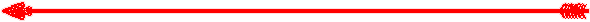 Name _____________________________________________________ Phone __________________Address ________________________________________ City _____________________ Zip _______Email ______________________________________________________________________________OA Chapter _______________________________ Unit Type and Number _______________________Payments for Banquet Must be received by Friday, Dec. 17, 2021 @ 4 pmPayments will not be accepted after this date.# of _________________ Tickets @ $35.00 each = $_________________Make checks payable to Indian Nations Council, BSADonald W. Reynolds Scout Resource Center4295 S. Garnett RoadTulsa, Oklahoma 74146918.743.6125www.okscouts.org